Согласовано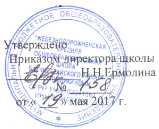 на заседании педсовета  протокол № 5  от «19» мая  2017г.Положениеоб организации самообследованиямуниципального  бюджетного общеобразовательного  учреждения «Железнодорожненская СОШ»Общие положения1.1. Настоящее Положение (далее – Положение) устанавливает порядок подготовки и организацию проведения самообследования муниципального бюджетного общеобразовательного учреждения «Железнодорожненская СОШ» Бахчисарайского района Республики Крым (далее – Школа).1.2. Положение разработано в соответствии с требованиями: Федерального закона от 29.12.2012 г. № 273 - ФЗ «Об образовании в Российской Федерации»; Порядка проведения самообследования образовательной организацией, утвержденным приказом Министерства образования и науки РФ от 14 июня 2013 г. № 462, устанавливающим правила подготовки и организации проведения самообследования МБОУ «Железнодорожненская СОШ».1.3. Целями проведения самообследования являются обеспечение доступности и открытости информации о деятельности Школы.1.4. Самообследование Школы проводится ежегодно.1.5. Процедура самообследования включает в себя следующие этапы:Планирование и подготовка работ по самообследованию Школы;Организацию и проведение самообследования в Школе;Обобщение полученных результатов и на их основе формирование отчета;Рассмотрение отчета органами коллегиального управления Школой, к компетенции которого относится решение данного вопроса.1.6. Сроки, форма проведения самообследования, состав лиц, привлекаемых для его проведения, определяются Школой в порядке, установленным настоящим Положением.1.7. Результаты самообследования Школы оформляются в виде отчета, включающего аналитическую часть и результата анализа показателей деятельности Школы, подлежащей самообследованию по состоянию на 25 августа текущего года.1.8. Отчет о самообследовании размещается на официальном сайте Школы в сети «Интернет», и направляется Учредителю не позднее 1 сентября текущего года, подписанный руководителем Школы и заверенный печатью.2. Планирование и подготовка работ по самообследованию Школы2.1. Директор Школы издает приказ о порядке, сроках проведения самообследования и составе комиссии по проведению самообследования (далее Комиссия).2.2. Председатель Комиссии является директор Школы, заместителем председателя Комиссии является заместитель директора.2.3. Для проведения самообследования в состав Комиссии включаются:Представители коллегиальных органов управления Школой;При необходимости представители иных органов и организаций.2.4. При подготовке к проведению самообследования председатель Комиссии проводит организационное подготовительное совещание с членами Комиссии, на котором:Рассматривается и утверждается план проведения самообследования;За каждым членом Комиссии закрепляется направление работы Школы, подлежащее изучению и оценке в процессе самообследования;Уточняются вопросы, подлежащие изучению и оценке в ходе самообследования;Председателем комиссии, или уполномеченным им лицом, дается развернутая информация о нормативно-правовой базе, используемой в ходе самообследования, о местах) и времени предоставления самообследования, о контактных лицах;Определяются сроки предварительного и окончательного рассмотрения на Комиссии результатов самообследования.2.5. В план проведения самообследования в обязательном порядке включаются:2.5.1. Проведение оценки:Организации образовательной деятельности;Системы управления Школы;Содержания и качества подготовки обучающихся;Организации учебного процесса;Востребованность выпускников;Качества кадрового, учебно-методического, библиотечно-информационного обеспечения, материально-технической базы;Функционирования внутренней системы оценки качества образования;Организация питания.3. Организация и проведение самообследования в Школе3.1. Организация самообследования в Школе осуществляется в соответствии с планом по его проведению, принимаемом решением Комиссии.3.2. При проведении самообследования дается развёрнутая характеристика и оценка включенных в план самообследования направлений и вопросов.3.3. При проведении самообследования дается развернутая характеристика и оценка включенных в план самообследования направлений и вопросов.3.3. При проведении оценки и организации образовательной деятельности:3.3.1. Дается общая характеристика:Полное наименование Школы, адрес, год ввода в эксплуатацию, режим работы образовательного учреждения;Мощность Школы: плановая/фактическая;Количество классов, их комплектование.3.3.2. Представляется информация о наличии правоустанавливающих документов:Лицензия на право ведения образовательной деятельности (соблюдение сроков действия и контрольных мероприятий);Свидетельство о внесении записи в Единый государственный реестр юридических лиц;Свидетельство о постановке на учет в налоговом органе;Устав Школы;Локальные акты, определенные Уставом Школы (соответствие перечня и содержания Уставу учреждения и законодательству РФ, полнота, целесообразность);Свидетельство о государственной регистрации права оперативного управления муниципальным имуществом;Свидетельство о государственной регистрации права безвозмездного пользования на земельный участок;Наличие санитарно-эпидемиологического заключения на образовательную деятельность;Договор о взаимоотношениях между Школой и Учредителем.3.4. При проведении оценки системы управления Школой дается характеристика и оценка следующих вопросов:Перечень структурных подразделений Школы, оценка соответствия имеющейся структуры установленным законодательством об образовании компетенциям образовательной организации, а также уставным целям, задачам, и функциям Школы;Режим управления Школой (в режиме функционирования, в режиме развития, опережающее управление, проектное управление и т.п.;Планирование и анализ учебно-воспитательной работы;Анализ выполнения образовательной программы Школы, рабочих программ педагогов (планов воспитательно-образовательной работы), рекомендации и их реализация;3.5. Дается оценка наличия, качество и оценка полноты реализации плана работы с неблагополучными семьями; социальный паспорт Школы, в т.ч. количество обучающихся из социально незащищенных семей;3.6. Проводится анализ и дается оценка качеству подготовки обучающихся, в том числе:Число обучающихся, для которых учебный план является слишком сложным полностью или частично;Соответствие содержания, уровня и качества подготовки обучающихся федеральным государственным требованиям (требованиям ФГОС);Результаты мониторинга промежуточной и итоговой оценки уровня развития обучающихся.3.7. При проведении оценки организации учебного процесса анализируются и оцениваются:Учебный план Школы, его структура, характеристика, выполнение;Анализ нагрузки обучающихся;3.8. При проведении оценки качества кадрового обеспечения анализируется и оценивается:Профессиональный уровень кадров: количество педагогических работников, имеющих высшее(среднее специальное) образование, без педагогического образования; количество педагогических работников с высшей, первой квалификационной категорией, не имеющих квалификационной категории, стаж работы (до 5 лет, 10 лет, 15 лет, свыше 15 лет, старше 50 лет), своевременность похождения повышения квалификации;Количество педагогических работников, имеющих ученую степень, ученое звание, государственные и отраслевые награды;Возрастной состав;Творческие достижения педагогов;Укомплектованность ОУ кадрами;Потребность в кадрах3.10. При проведении оценки качества материально-технической базы анализируется и оценивается:3.10.1. Состояние и использование материально-технической базы, в том числе:Площади, используемых для образовательного процесса (дается их характеристика);Сведения о наличии зданий и помещений для организации образовательной деятельности, состояние и назначение зданий и помещений, их площадь;Сведение об обеспеченности мебелью, инвентарем, посудой;Данные о проведении ремонтных работ в Школе (сколько запланировано и освоено бюджетных (внебюджетных) средств);3.10.2. Соблюдение мер противопожарной и антитеррористической безопасности, в том числе:Наличие автоматической пожарной сигнализации, средств пожаротушения, тревожной кнопки, камер слежения, договор на обслуживание с соответствующими организациями3.10.3. Состояние территории Школы, в том числе:Состояние ограждения и освещения участка;Наличие и состояние необходимых знаков дорожного движения при подъезде к Школе;Оборудование хозяйственной площадки, состояние мусоросборника;3.10.4.  При оценке качества организации и питания анализируется и оценивается:Наличие собственного пищеблока;Договор с различными организациями о порядке обеспечения питанием обучающихся (с кем, на какой срок).4. Обобщение полученных результатов и формирование отчета4.1. Информация, полученная в результате сбора сведений в соответствии с утвержденным планом самообследования, членами Комиссии передается лицу, ответственному за свод и формирование результатов самообследования Школы, не позднее чем за три дня до предварительного рассмотрения на Комиссии результатов самообследования.4.2. Лицо ответственное, за свод и оформление результатов самообследования Школы, обобщает полученные данные и оформляет их в виде отчета, включающего аналитическую часть и результаты анализа показателей деятельности Школы, подлежащего самообследованию (далее Отчет).4.3. Председатель Комиссии проводит заседание Комиссии, на котором происходит предварительное рассмотрение Отчета: уточняются отдельные вопросы, высказываются мнения о необходимости сбора дополнительной информации, обсуждаются выводы и предложения по итогам самообследования.4.4. С учетом поступивших от членов Комиссии предложений, рекомендаций и замечаний по Отчету председатель Комиссии назначает срок для окончательного рассмотрения Отчета.4.5. После окончательного рассмотрения результатов самообследования формируется итоговой Отчет.5. Ответственность5.1. Ответственным лицом за организацию работы по данному Положению является директор Школы.